TEMA 4: TECNOLOGIAS INTEGRADAS PARA A SAÚDE: DA PREVENÇÃO À REABILITAÇÃO Edital PrInt Health no 10/2019ANEXO 3Ficha de inscrição 1. PERSONAL INFORMATION2. COMPLETE ADDRESS3. WORK PLANBrief description of the activities to be developed in PPGs (seminars, short courses, training, etc.), up to  1,500 characters including space.________________________________________________Signature of ApplicantANEXO 4Declaration of agreement with the rules for foreign visiting professorsI hereby declare that I am aware and accept the Regulations by CAPES for International Fellowships Abroad (CAPES Act num. 289, 28 December 2018 and related following complementing norms), especially those related to Section II – Obligations by the fellow. I shall not claim ignorance of such regulations.In addition, I am aware that I shall be included in the CAPES Grant and Fellowship Control System (SCBA - Sistema de Controle de Bolsas e Auxílios) and that I shall justify any expenses according to rules.Final approval of the proposal does not warrant implementation of the work plan, since this is subject to restrictions due to budget or other major cause limitations.Execution of the work plan shall occur between ___________________ and __________________, making a grand total of  ____ (_____) days.City, Country, _____/ ________/ __________._______________________________________________________________Full Name/SignatureANEXO 5DECLARAÇÃO DE ANUÊNCIADeclaramos para os devidos fins, que aceitaremos (o) a pesquisador (a) (nome do pesquisador), a desenvolver o seu plano de trabalho (título do plano apresentado), pelo período de (número de dias: 15 ou 30 dias) que está sob a responsabilidade do (a) proponente/colaborador Prof. (a) (nome do professor) cujo objetivo é (breve objetivo do plano), nos Programas de Pós-graduação (nome completo e sigla dos PPGs - mínimo dois).Esta autorização está condicionada ao cumprimento do (a) professor (a) visitante aos requisitos e exigências do Projeto de Internacionalização (PRINT) para recebimento dos benefícios concedidos pela CAPES.Cidade, _____/ ________/ __________._______________________________________________________________Nome/assinatura do coordenador do PPG _______________________________________________________________Nome/assinatura do coordenador do PPG 2_______________________________________________________________Nome/assinatura do professor proponente/colaborador ANEXO 8RELATÓRIO DE ATIVIDADESNome do Professor Visitante:Programa de Pós-Graduação:Nome do Docente proponente: Breve Descritivo das Atividades Desenvolvidas na Vigência da Bolsa:Impacto das Atividades acima descritas:Possíveis desdobramentos futuros:São Carlos, ____________________________._______________________________________________________________Nome/assinatura do professor proponente ANEXO 9 - RECIBOMODELO “A”PROJETO N.º	RECIBONão se aplica a diárias e sim a serviços prestados por pessoa física quando essa não possuir talonários de Nota Fiscal de Serviços. Só aplicar deduções (INSS, ISS etc.), quando for o caso.ATENÇÃO: Utilizar este modelo quando ocorrer pagamento de diárias, bolsas ou remuneração de serviço a pessoas físicas que não possuam talonários de Notas Fiscais de Serviços (Outros Serviços de Terceiros – Pessoa Física).Full Name: Passport Number: ORCID Number: Title: Institution: Country: Period of stay at UFSCar: 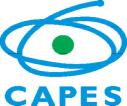 Anexo IVCAPES – COORDENAÇÃO DE APERFEIÇOAMENTO DE PESSOAL DE NÍVEL SUPERIOR CNPJ 00.889.834/0001-08Endereço: SBN Quadra 02 Lote 06 Bloco L , CEP 70040-020, Brasília – DFRecebi da Fundação CAPES/Recebi da Fundação CAPES/Recebi da Fundação CAPES/Recebi da Fundação CAPES/Recebi da Fundação CAPES/Recebi da Fundação CAPES/(Nome(Nomedo Beneficiário do Auxílio)do Beneficiário do Auxílio)do Beneficiário do Auxílio)do Beneficiário do Auxílio)a  importância  deR$(),emcarátereventualesem  vínculo  empregatício,  a  título  de(identificação do serviço/diária/bolsa) no período de(identificação do serviço/diária/bolsa) no período de(identificação do serviço/diária/bolsa) no período de(identificação do serviço/diária/bolsa) no período de(identificação do serviço/diária/bolsa) no período de(identificação do serviço/diária/bolsa) no período de(identificação do serviço/diária/bolsa) no período de(identificação do serviço/diária/bolsa) no período de(identificação do serviço/diária/bolsa) no período de/   /a//VALOR DA REMUNERAÇÃOVALOR DA REMUNERAÇÃOVALOR DA REMUNERAÇÃOVALOR DA REMUNERAÇÃOVALOR DA REMUNERAÇÃOVALOR DA REMUNERAÇÃOVALOR DA REMUNERAÇÃOVALOR DA REMUNERAÇÃOR$Deduções (*)R$R$Líquido recebidoLíquido recebidoLíquido recebidoR$IDENTIFICAÇÃO DO PRESTADOR DE SERVIÇOIDENTIFICAÇÃO DO PRESTADOR DE SERVIÇOIDENTIFICAÇÃO DO PRESTADOR DE SERVIÇOIDENTIFICAÇÃO DO PRESTADOR DE SERVIÇOIDENTIFICAÇÃO DO PRESTADOR DE SERVIÇOIDENTIFICAÇÃO DO PRESTADOR DE SERVIÇOIDENTIFICAÇÃO DO PRESTADOR DE SERVIÇOIDENTIFICAÇÃO DO PRESTADOR DE SERVIÇOIDENTIFICAÇÃO DO PRESTADOR DE SERVIÇOIDENTIFICAÇÃO DO PRESTADOR DE SERVIÇONomeCPFCPFProfissão:RG / Passaporte (se estrangeiro):RG / Passaporte (se estrangeiro):RG / Passaporte (se estrangeiro):RG / Passaporte (se estrangeiro):RG / Passaporte (se estrangeiro):RG / Passaporte (se estrangeiro):RG / Passaporte (se estrangeiro):RG / Passaporte (se estrangeiro):RG / Passaporte (se estrangeiro):Endereço Completo:Endereço Completo:TESTEMUNHAS (na falta dos dados de identificação do Prestador de Serviço)TESTEMUNHAS (na falta dos dados de identificação do Prestador de Serviço)TESTEMUNHAS (na falta dos dados de identificação do Prestador de Serviço)TESTEMUNHAS (na falta dos dados de identificação do Prestador de Serviço)TESTEMUNHAS (na falta dos dados de identificação do Prestador de Serviço)TESTEMUNHAS (na falta dos dados de identificação do Prestador de Serviço)TESTEMUNHAS (na falta dos dados de identificação do Prestador de Serviço)TESTEMUNHAS (na falta dos dados de identificação do Prestador de Serviço)TESTEMUNHAS (na falta dos dados de identificação do Prestador de Serviço)TESTEMUNHAS (na falta dos dados de identificação do Prestador de Serviço)(1) NomeCPFCPFCPFProfissão:RGRGRGEndereço Completo:Endereço Completo:AssinaturaAssinatura(2) NomeCPFCPFProfissão:RGRGEndereço Completo:Endereço Completo:AssinaturaAssinaturaASSINATURAS BENEFICIÁRIO/PRESTADOR DO SERVIÇOASSINATURAS BENEFICIÁRIO/PRESTADOR DO SERVIÇOASSINATURAS BENEFICIÁRIO/PRESTADOR DO SERVIÇOASSINATURAS BENEFICIÁRIO/PRESTADOR DO SERVIÇOASSINATURAS BENEFICIÁRIO/PRESTADOR DO SERVIÇOASSINATURAS BENEFICIÁRIO/PRESTADOR DO SERVIÇOASSINATURAS BENEFICIÁRIO/PRESTADOR DO SERVIÇOASSINATURAS BENEFICIÁRIO/PRESTADOR DO SERVIÇOASSINATURAS BENEFICIÁRIO/PRESTADOR DO SERVIÇOASSINATURAS BENEFICIÁRIO/PRESTADOR DO SERVIÇOAtesto que os serviços constantes doAtesto que os serviços constantes doPor ser verdade, firmo o presente recibo.Por ser verdade, firmo o presente recibo.Por ser verdade, firmo o presente recibo.Por ser verdade, firmo o presente recibo.Por ser verdade, firmo o presente recibo.Por ser verdade, firmo o presente recibo.presente recibo foram prestados.presente recibo foram prestados.Em   /   /.,dedededededeAssinatura do Beneficiário do AuxílioAssinatura do Prestador de ServiçoAssinatura do Prestador de ServiçoAssinatura do Prestador de ServiçoAssinatura do Prestador de Serviço